Рассмотрев протокол № 2 заседания конкурсной комиссии для проведения конкурса на замещение должности главы администрации Киржачского района               от 11.10.2019 года, обсудив и заслушав кандидатов на замещение должности главы администрации Киржачского района, представленных конкурсной комиссией, руководствуясь статьей 37 Федерального закона от 06.10.2003 № 131-ФЗ «Об общих принципах организации местного самоуправления в Российской Федерации», частью 7 статьи 33, частью 5 статьи 34.1 Устава Киржачского района, пунктом 22 Порядка проведения конкурса на замещение должности главы администрации Киржачского района Владимирской области, утвержденного решением Совета народных депутатов Киржачского района от 05.04.2011 № 1/14,  Совет народных депутатов Киржачского района Владимирской области седьмого созываРЕШИЛ:1.   Назначить Букалова Илью Николаевича на должность главы администрации Киржачского района из числа кандидатов, представленных конкурсной комиссией по результатам проведенного конкурса на замещение должности главы администрации Киржачского района. 2. Поручить главе Киржачского района Лукину Александру Николаевичу заключить контракт с главой администрации Киржачского района Букаловым Ильей Николаевичем на основании настоящего решения Совета народных депутатов Киржачского района. 3. Решение вступает в силу со дня его принятия и подлежит опубликованию в районной газете «Красное знамя».Глава Киржачского района                                                                     А.Н. ЛукинСОВЕТ НАРОДНЫХ ДЕПУТАТОВ КИРЖАЧСКОГО РАЙОНА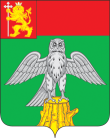 ВЛАДИМИРСКОЙ ОБЛАСТИРЕШЕНИЕСОВЕТ НАРОДНЫХ ДЕПУТАТОВ КИРЖАЧСКОГО РАЙОНАВЛАДИМИРСКОЙ ОБЛАСТИРЕШЕНИЕСОВЕТ НАРОДНЫХ ДЕПУТАТОВ КИРЖАЧСКОГО РАЙОНАВЛАДИМИРСКОЙ ОБЛАСТИРЕШЕНИЕСОВЕТ НАРОДНЫХ ДЕПУТАТОВ КИРЖАЧСКОГО РАЙОНАВЛАДИМИРСКОЙ ОБЛАСТИРЕШЕНИЕСОВЕТ НАРОДНЫХ ДЕПУТАТОВ КИРЖАЧСКОГО РАЙОНАВЛАДИМИРСКОЙ ОБЛАСТИРЕШЕНИЕСОВЕТ НАРОДНЫХ ДЕПУТАТОВ КИРЖАЧСКОГО РАЙОНАВЛАДИМИРСКОЙ ОБЛАСТИРЕШЕНИЕСОВЕТ НАРОДНЫХ ДЕПУТАТОВ КИРЖАЧСКОГО РАЙОНАВЛАДИМИРСКОЙ ОБЛАСТИРЕШЕНИЕ11.10.2019№2/11О назначении Букалова И.Н. на должность главы администрации  Киржачского района О назначении Букалова И.Н. на должность главы администрации  Киржачского района О назначении Букалова И.Н. на должность главы администрации  Киржачского района 